Machine Translated by Google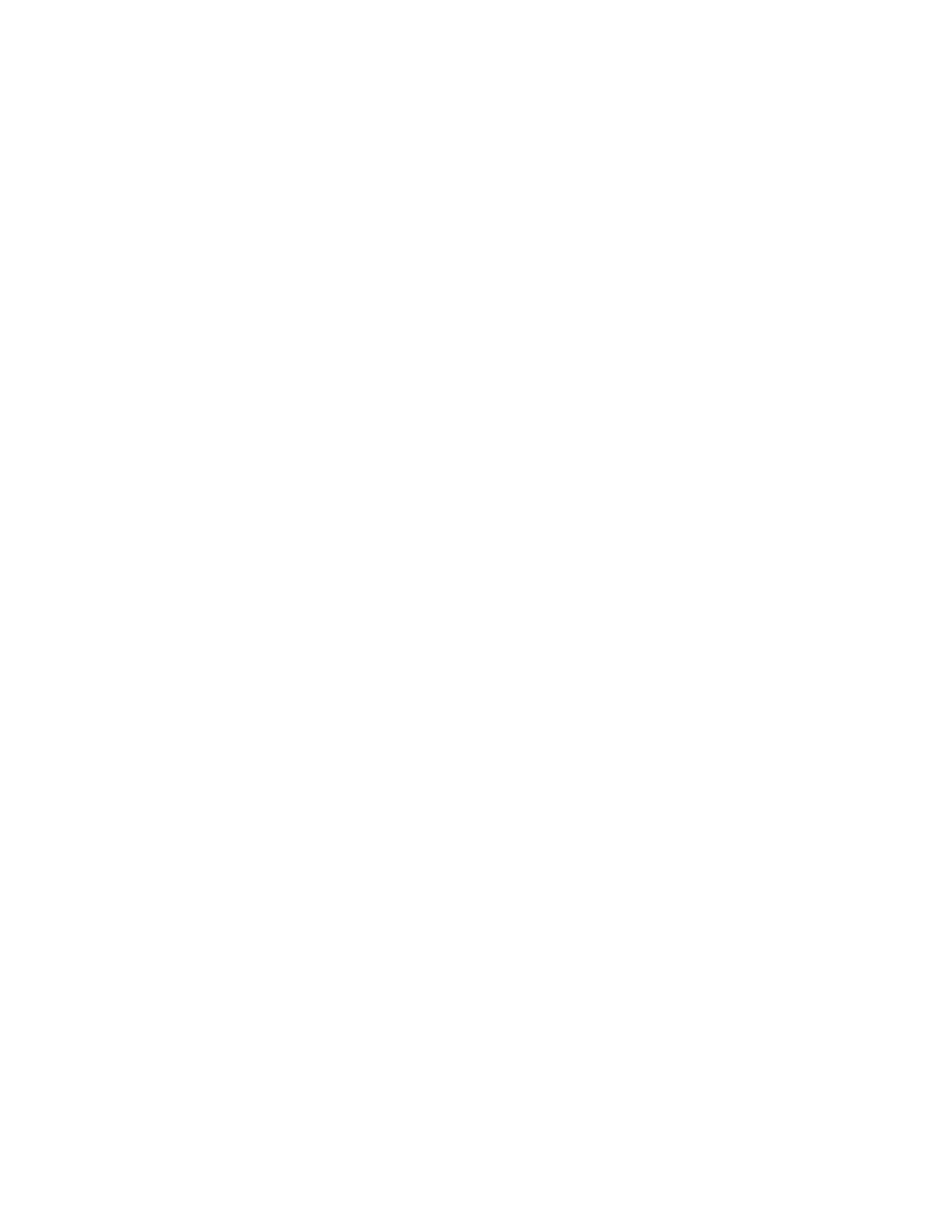 1Dr Ted Hildebrandt, ST Historia, lit. i Teologia, wykład 26© 2020, Dr Ted HildebrandtTak naucza dr Ted Hildebrandt w swojej Historii Starego Testamentu: Kurs literatury i teologii, wykład końcowy nr 26, od Salomona doRoboam, Jeroboam, aż do Achaba, a następnie niektóre proroctwa mesjańskie.Przegląd odstępstwa SalomonaChcę tu dość szybko omówić pewne sprawy, więc po prostubędziemy w pewnym sensie uderzać i uciekać, gdy będziemy przeglądać ten materiał. Zacznijmy więc od tegow górę. Ostatnim razem mówiliśmy o Salomonie i mówiliśmy, że Salomon jestnajmądrzejszy człowiek, jaki kiedykolwiek żył. Potem powiedzieliśmy, że pod koniec życia w pewnym sensierujnuje mu życie. Skończy z tymi wszystkimi kobietami, skończy na oddawaniu czci innym bogów i on ma te problemy. To dość interesujące, że jest najmądrzejszyczłowiek, jaki kiedykolwiek żył, okazuje się bardzo głupim człowiekiem. Właśnie to, że on ostrzegał swoje dzieci, to jest rzecz, którą sam schrzanił. Więc co się skończywydaje mi się, że to się dzieje i zastanawiam się, czy to zauważyłeś, czy kiedykolwiek zauważyłeś ludzie, którzy są naprawdę mądrzy, stają się jednocześnie naprawdę głupimi? Więc tyzdobądź to połączenie z tyłu mądrości, która jest właściwie mądrością i szaleństwem czasami krzyżówka. Dzięki Salomonowi sytuacja się odwróci. Te same rzeczyże ostrzegł młodzieńca przed cudzołożnicą i pójściem za innymi bogami właśnie to, w czym sam uczestniczy. Salomon odwraca się więc od Boga.Ma tam spore problemy. To przywołuje List do Hebrajczyków 6 i mnóstwo innych rzeczy o tym, czy jesteś zbawiony, zawsze jesteś zbawiony; ale zachowamy to dla Nowego Testament. Tak czy inaczej, przyjrzeliśmy się mądrości i szaleństwu oraz powiązaniompomiędzy nimi w narracji.Podział monarchiiDzieje się tak, że ponieważ Salomon szuka innych bogów, wkracza Bóg rozdział 11 i pozwólcie, że przeczytam tylko to, rozdział 11, werset 11: „Pan powiedziałSalomon: „Ponieważ takie jest wasze podejście i nie dochowaliście mojego i mojego przymierzaMachine Translated by Google2dekrety”, zauważcie, „nie zachowaliście mojego przymierza”, przymierze było wielką rzeczą dla Boga. „Nie zachowaliście mojego przymierza i moich przykazań, które wam wydałem. I z całą pewnością odbierze wam królestwo i odda je któremuś z waszychpodwładni. Jednakże ze względu na Dawida, twego ojca, nie zrobię tego w czasietwoje życie.” Dlaczego więc Salomon zostaje oszczędzony? Ponieważ Dawid był jego ojcem. On faktycznie mówi, ponieważ David był twoim ojcem, nie zrobię ci tego, bo jesteśDziecko Davida. Bóg oszczędza Salomona w imieniu Dawida, co jest naprawdę interesujące tam koncepcja.Teraz nastąpi podział królestwa na północ i południe. dzwonięci dwaj goście, bracia Boam. To jest moment, w którym królestwo się rozpada. Południe jest będzie Roboam, a Roboam jest synem Salomona. Roboam będziew linii Dawida. Roboam będzie królem Judy. Juda to zrobibyć na południu. Jest więc jedno plemię na południu, które pozostaje w linii Dawida... Juda na południu. Dziesięć plemion na północy daje się ponieść temu facetowiJeroboam. Zatem Jeroboam, który w rzeczywistości jest antagonistą Roboama i Jeroboama ustawia się na północy. Północ będzie nazywana „Izraelem”; południe będzie nazywane "Juda." Zatem w tym momencie królestwo się rozpadnie i jest to dla nas wielka sprawa Izrael. Pod rządami Saula, Dawida i Salomona królestwo zostało zjednoczone. Teraz dziesięć plemiona, na których czele stoi Efraim, udadzą się na północ. Dziesięć plemion wz północy udają się do Jeroboama, który nie jest Dawidem. Potem południe, jedno plemię, Juda, uda się do Roboama.Zatem przyjrzymy się temu ponownie. Mamy tu do czynienia z podziałem królestwa to, co nazywają „podzieloną monarchią”, w przeciwieństwie do „zjednoczonej monarchii”. The zjednoczona monarchia to Saul, Dawid i Salomon. Podzielona monarchia to bandakrólów na północy, Izrael, i gromada królów na południu, Juda.Niektóre daty, które warto znać: 1000 p.n.e., 722 p.n.e. i 586 p.n.e Będą trzy lub cztery randki, o których chcę, żebyście wiedzieli. Pierwszydata, o której chcę, żebyś wiedział, to jaka? Co David? Dawid pochodzi z 1000 roku p.n.e druga data, którą chcę przedstawić dzisiaj, to podział królestwa w 931 r. p.n.e. IMachine Translated by Google3nie chcę, żebyś znał datę 931. Dawid pochodzi z 1000 r. p.n.e., myślisz, że Salomon jest zaraz po tym, więc zbliżysz się do tego.Ta data 722 p.n.e. jest ważną datą. To wtedy północne królestwo Izraela, dziesięć pokoleń północy zostało uprowadzonych do Asyrii, do Niniwy.Niniwa jest stolicą Asyrii. Asyryjczycy byli niezwykle okrutniludzie. Kiedy mówię Asyria, jaki prorok przychodzi mi na myśl? Jonasz. WięcJonasz udaje się do Asyrii. Dziesięć plemion zostaje uprowadzonych do Asyrii. On zrywa wszystko ludzie zamożni i mający środki. Zostawia biednych ludzi na ziemi i siebierozprasza Żydów. Dziesięć plemion jest rozproszonych po całej Asyrii i regionie.Czy te dziesięć plemion kiedykolwiek zostało ponownie zgromadzonych? Czy dziesięć plemion rzeczywiście jest rozproszonych?dookoła świata? Czy od roku 722 p.n.e. są oni rozproszeni po świecie aż do dnia dzisiejszego? Mówisz nie, Hildebrandt, tak naprawdę nie są rozproszeni, są w Nowym Jorku,większość z nich. Ale Żydzi są rozproszeni po całym świecie – w Polsce, Niemczech itd. A teraz wrócili do Izraela, ale jak już powiedzieliśmy, jest ich więcejŻydzi w Nowym Jorku są potem w Izraelu. To jest, gdy północna dziesiątka plemiona zostały rozproszone przez Asyrię i są rozproszone od tego czasu – 722 pneOkoło 130 lat później Juda, Juda trwa około kolejnych 130 lat. Judazostaje wygnany w 586 rpne i jest to naprawdę ważna data. 586 jest kiedy świątynia Salomon zostaje zniszczony. Więc to jest naprawdę ważna data, to jest Babilon przychodzi i niszczy świątynię Salomona. Zatem świątynia zostaje zniszczona iŻydzi zostali uprowadzeni do Babilonu przez Nabuchodonozora. A tak przy okazji, kim byli znacie jakichś Żydów uprowadzonych do Babilonu? Czy ktośpamiętasz Daniela, Szadracha, Meszacha, Abednego, tych chłopaków i Ezechiela? Robi czy ktoś pamięta proroka, który przemawiał tuż przed wkroczeniem Babilończykówi zniszczyli świątynię? Czy ktoś wie, jaki prorok płakałprorok, dużo płakał? Jeremiasz, zgadza się. Jeremiasz prorokował tuż przed nimi udać się do Babilonu. Jeremiasz mówi im: „Udajecie się do Babilonu. Jesteś pójdą do Babilonu, pokutujcie, pokutujcie”, a oni nie pokutują. Zamiast tego oniMachine Translated by Google4pobić Jeremiasza. Zostają wywiezieni do Babilonu. Swoją drogą, Bógzachować Jeremiasza przy życiu? Jeremiasz nie udaje się do Babilonu, zostaje ocalony, ponieważ mówił słowo Boże, chociaż był nieźle pobity. To jest rok 586 p.n.e., to prawdawielka data – świątynia zostaje zniszczona, a Żydzi wygnani do Babilonu.Swoją drogą, na ile lat udali się do Babilonu? Czy ktośZapamietaj to? Siedemdziesiąt lat. Idą siedemdziesiąt lat. Dlaczego Bóg powiedział siedemdziesiąt lat? Powiedział: „Jesteście mi coś winni, ponieważ nie przestrzegaliście szabatu rok." Pamiętasz, co siódmy rok mają dać ziemi odpocząć? TheRok szabatowy, a Żydzi nie robili tego od 490 lat, więc Bóg to strzegłtego. Mówi, że wypadłeś z mojej ziemi, moja ziemia odpocznie. Jesteś wBabilon przez siedemdziesiąt lat. Czy uchodziło im to na sucho przez 490 lat? Tak. Bóg mówi: „OK, nadszedł już czas, wynoście się stąd, udajecie się do Babilonu na siedemdziesiąt lat” i przypadają na rok 586 p.n.e., czyli faktycznie jest to data dzieje się w wielkim stylu.Podział królestwa z Roboamem (synem Salomona)Teraz królestwo jest podzielone, a my chcemy tylko porozmawiać o podziale i o tym, jak to zrobićto się stało. Roboam jest synem Salomona. Zrobi coś złegobłędy tutaj. Jednym z błędów, jakie popełni, będzie to, że będzie słuchał młodzi kontra starzy. Młody człowiek, gdy prosisz o radę, powinien być młodysłuchać starszej osoby, czy powinien słuchać swoich rówieśników? Młoda osobapowinien słuchać starszych ludzi, aby zdobyć mądrość. Jestem już starym człowiekiem. Pytanie, czy powinienemsłuchać międzypokoleniowo mojego syna, który ma 23 lata? Tak, powinienem, bo to daje ten międzypokoleniowy kontekst. Więc Roboam na to: „OK, więc mójojciec już nie żyje, jestem królem”. Mówi tak, idzie do starców i mówi: „hej, starsi, co polecacie?” Naradzał się ze starszymi ipowiedzieli: „Jeśli dzisiaj będziesz sługą tego ludu, będziesz im służyć i dawać im życzliwą odpowiedź, zawsze będą twoimi sługami”. Innymi słowy, jeślity jako król służysz swojemu ludowi, a twój lud co ci zrobi? Oni będąsłużyć ci. Jeśli więc król będzie służył ludowi, wówczas lud będzie służył królowi. JestMachine Translated by Google5tu mowa o przywództwie? Jeśli nowy król będzie służył swemu ludowi, lud będzie to robił z kolei mu służyć. To działa w porządku. To właśnie zrobił Jezus.Odrzuca to i zamiast tego zwraca się do młodych mężczyzn, których sam dorósł z i oto, co mówią: „Hej, Roboam, jesteś królem, jesteś wielkim człowiekiemTeraz. Powiedz im, że mój mały palec jest grubszy niż talia mojego ojca. Mój ojciecnałożyłem na ciebie ciężkie jarzmo; Sprawię, że będzie jeszcze cięższy. Mój ojciec cię ubiczował z biczami; Ubiczuję cię skorpionami.” Innymi słowy, mój ojciec to zrobiłdla ciebie trudne, jeszcze nic nie widziałeś. Jestem teraz na tronie i moje maleństwo Palec jest twardszy niż cała moc i istota mojego ojca. To właśnie młodzimówią mężczyźni. Pokaż im, kto tu rządzi. Czy widziałeś kiedyś wchodzącego młodego przywódcę? i on musi przejąć kontrolę i pokazać wszystkim, że to on jest tym mężczyzną? Czy to przegrany?To przegrany. Kiedy musisz coś takiego udowadniać, to porażka. The osoba, która przychodzi i służy ludziom, czy ten lider jest zwycięzcą?Właśnie rozmawiałam z synem na ten temat na temat jego doświadczeń w tej dziedzinie Marines. Przychodzi kilku marines i „Pokażę im, jak to zrobićtwardy ze mnie. Mój syn był liderem zespołu i wiesz, co zrobił? Jego chłopaki maszerował szesnaście mil. Zamiast dawać im wykład, wmawiając im, że tak jest nic, wiesz co zrobił? Wyszedł i kupił pizzę dla swoich chłopaków.Pytanie: czy ci goście umarliby za niego? Nie mówię w przenośni, takmówić dosłownie. Odpowiedź brzmi tak. Problem w tym, że wiedzieli, że on odejdzie Pierwszy. Gdyby przechodzili przez złe drzwi, wiedzieli, że on pójdzie pierwszy, ponieważ nie pozwoliłby im odejść pierwszym, bo takim jest przywódcą. Poszedłbypierwszy i dlatego ucieszyłem się, że został zwolniony z obowiązku, bo go znałem zrobiłby to. Ale to właśnie robi przywódca, przywódca służy.Ten facet, Roboam, przyjmuje rady młodych chłopaków. Wychodzi:Mam zamiar cię ubić. Mój ojciec bił cię biczami; Mam zamiar cię ubićze skorpionami. Wszyscy ludzie powiedzieli, co? Już jesteśmy wystarczająco opodatkowani. Czy ty widziałeś kiedyś napis „Już wystarczająco opodatkowany”? Czy ktoś to kiedykolwiek widział? Herbata, tak, mieliśmy to w naszym kraju. „Już wystarczająco opodatkowane”.Machine Translated by Google6Ludzie mówili, że mamy za dużo podatków, Roboam. Nie będziemy ci płacić podatki tak jak je płacili. Powiedzieli więc: dziesięć plemion, idziemy na północ. Nie były zamierzam tu wrócić. Więc podzielili królestwo z tego powodu. TerazRoboam, żeby pokazać, jak głupi był ten facet, użył Adonirama, który byłpostać drugoplanowa. Adoniram był celnikiem Salomona. Co robi RoboamDo? Wysyła Adonirama, aby pobierał podatki. Co ludzie zrobili temu facetowi? Kiedy udaje się tam, aby zebrać podatki, ludzie kamienują Adonirama na śmierć. Właściwie go zabijają, gdy próbuje zbierać podatki dla Roboama. Oni powiedzieli,„przepraszam, że tutaj to nie działa” i faktycznie ukamienowali tego faceta na śmierć. Czy to był A naprawdę głupie posunięcie z jego strony? Czy ten facet miał już złą krew, bo tak byłopoborcą podatkowym Salomona? Właśnie na to za bardzo narzekalipodatki. I tak Adoniram został ukamienowany. Pokazuje tylko Roboama i jego głupota.Teraz północne królestwo oddziela się. Powołane zostanie królestwo północne Izrael. Nazwy stają się tu zabawne. Tak więc królestwo północne nazywa się Izrael i Juda będzie na południu. Wszyscy królowie północy są źli. Każdy z nichsą złe, począwszy od Jeroboama, w dół. Wszystkie są złe. Więc jest to całkiem łatwew północnym królestwie, oni wszyscy są źli. Na południu znajduje się południowe królestwo zwane Judą i przez południowe królestwo Judy należy do Dawidapotomkowie będą rządzić. Problem w tym, że mają tylko jedno plemię. Symeon właściwie tam wyemigrowałem, ale nie chcę się w to zagłębiać. Ale w każdym razie,Juda jest miejscem, gdzie będzie rządził syn Dawida. Większość królów południa była zła,niektóre z nich były dobre. Ezechiasz był bardzo dobrym królem. Jozjasz był kolejnym prawdziwym dobry król. Mamy więc Ezechiasza, Jozjasza i Asę, kilku z tych królów z południaktórzy byli dobrzy. Nie wszystkie były złe, ale około czterech było dobrych.Królowie Królestwa Północnego: krótki przeglądA teraz, królowie północy, zaczynamy. Nie chcę, żebyś o tym wiedział albo zapisz to. Mam zamiar po prostu przepłynąć przez północne królestwo. Kiedy jauczęszczałem na ten kurs wiele, wiele lat temu, mój profesor kazał nam zapamiętać wszystkoMachine Translated by Google7królowie północy i ich daty oraz królowie południa i ich daty. Teraz jaPrzysięgałem, że jeśli kiedykolwiek będę uczył tej klasy, nigdy nikomu tego nie zrobię.Jeroboam będzie naszym pierwszym królem północy, będzie królem w czasach królestwa dzieli się w 931. To on przejmuje władzę na północy. Ma syna Nadaba, aleco się stanie z jego linią? Jego linia zostaje odcięta. Baasza zabija syna Nadaba, Elę, Ela zostaje zabita. Zimri nie ma dzieci, rządzi około trzech tygodni lub trzech miesięcy lub tak. Zostaje natychmiast zabity. Więc ci goście są zabijani. Czy ty widziszże każda z ich linii się kończy?A tak przy okazji, na południu będziemy mieli linię Dawida, ojczesynu, ojcze synu, ojcze synu. Linia Dawida będzie trwać wiecznie. Ale tutaj widziszci goście są odcinani, odcinani i jeszcze raz odcinani. Żaden z ich potomków nie przetrwa.A teraz coś wielkiego, ten facet ma cztery z rzędu Omriego. Znasz Omriego ponieważ znacie jego syna Achaba. Achab był sławny. Był żonaty z Izebel. Więcto jest mąż Izebel. Ten ojciec Omri jest bardzo ważny także poza Biblią więcej niż w Biblii. Ale to jest Achab, najgorszy z najgorszych królów. Achab jest najgorszy z północy i ma kilku synów, a potem swoją linię również zostaje odcięty.Zatem masz Jehu. Jehu jest ważny z jednego powodu. przepraszam za upraszczając to tak bardzo, ale Jehu usuwa linię Achaba. Jehu jest tym, którywykańcza wszystkie dzieci Achaba. Zatem Jehu w zasadzie kończy tę złą linię na północy. Potem Jeroboam II, ten facet Jeroboam kończy dynastię Jehu. Nie jest spokrewniony Jeroboam I. Jednak Jeroboam II był najbogatszym z królów północy. On był najpotężniejszy. Ten facet był w swoich czasach bardzo potężny i bogaty.Ci inni goście to banda nikim. Przepraszam, ale szczerze mówiąc wy, to banda nikim i co się z nimi dzieje: zabici, zabici, zabici,zabity. Każdy z nich ulega zniszczeniu po krótkim czasie.Wreszcie, z powodu ich bałwochwalstwa na północy, Bóg posyła Asyrię Niniwy, a w 722 rpne dziesięć plemion z północy zostaje uprowadzonych do Asyrii i zabierają wszystkich bogatych ludzi. Zabierają wszystkich inteligentnych ludzi iMachine Translated by Google8w zasadzie normalni ludzie i wzwyż. Zabierają ich do Niniwy i tam przynoszą inteligencja z innych obszarów i wymieniają całe populacje. Dlaczegoczy chcieliby zamienić populację? Bo kiedy jesteś w obcym kraju, nie zamierzacie wywołać buntu, bo nie znacie ludzi, jesteście w obcy kraj. Zrobili więc tak, że zamienili populacjenie byłoby buntu przeciwko nim.Asyryjczycy byli naprawdę okrutni. Na jednym zdjęciu mają piramidęgłowy ludzi, tylko ich głowy. Rzecz w tym, co się stanie, jeśli nie będziesz im posłuszny? Twoja głowa zostanie dodana do stosu. Czy to całkiem przekonujący argument?Czy sprawdziłoby się to na zajęciach z filozofii? Tak, tak. Czy to całkiem przekonujące?Stos głów, wasze głowy tam będą? To jeden z najlepszych argumentów wszechczasów. "Takproszę pana” – mówisz. Zatem Asyria jest okrutna.Jeroboam I i początek królestwa północnegoTeraz Jeroboam ja, chcę tylko porozmawiać o tym gościu, on jest królempółnocny Izrael. To, co robi, oznacza, że Jeroboam ma problem. Ma w sobie dziesięć plemionna północy, Juda na południu. Ale czego stolicą jest Juda? Jerozolima.Dokąd ludzie mają chodzić trzy razy w roku i przynosić całą swoją dziesięcinę? i ofiary? Mają udać się do Jerozolimy. Oznacza to wtedy, że wszystkoGdzie pójdą te pieniądze z północy? Pojedzie na południe i tak dalej Jeroboam mówi: „Ci ludzie będą tam składać ofiary i to wszystko bogactwo tam spada. Będą tam jeździć trzy razy w roku.Ci ludzie zbuntują się przeciwko mnie, bo muszą to kontynuowaćJerozolima." Więc on mówi: „Wiesz, że nie powinniśmy tego robić”.Teraz pozwólcie, że poprowadzę tutaj narrację. To jest 1 Król. 12,27: „Jeśli te ludzie będą chodzić składać ofiary do świątyni Pańskiej w Jerozolimieponownie złożyli wierność swemu panu, Roboamowi, królowi Judy. Wtedy to zrobią zabij mnie i wróć do króla Roboama”. Więc co zrobi, to zrobite złote cielce i ustawili je w Dan i Betel na północy, tak abyludzie będą pielgrzymować i składać ofiary na północ, w ten sposób onMachine Translated by Google9nie straci żadnych dochodów i nie straci lojalności tych ludzi.Czy widzieliśmy już złotego cielca? Aaron na górze Synaj,Pamiętać? „To są bogowie, którzy was wyprowadzili z Egiptu”. On to ożywia i znowu ustawia złotego cielca w Betel. Założył kolejny u Dana. Onmówi: „To są bogowie, którzy was wyprowadzili z Egiptu”. Więc identyfikują Jehowa z tymi złotymi cielcami. Zatem w Dan i będą złote cielceBetel. Jego epitet brzmi: „Jeroboam jest tym, który nauczył Izraela grzeszyć”. Ten pojawia się epitet: wszyscy królowie Izraela na północy popełnią ten grzech tamto Jeroboam, syn Nebata, „nauczył Izraela grzeszyć”. Zatem Jeroboam jest pierwszym i ponieważ on ustanowił złote cielce, wszyscy robią rzecz ze złotym cielcem.Powinienem to powiedzieć, kiedy też o tym myślę. Dan, ten na górze Dan na północy postawili u Dana złotego cielca. Czy wiesz, że mająodkopali Dana i zgadnijcie, co znaleźli? Nie, nie, ktoś powiedział, że znalazł złoty cielak. Dlaczego nigdy nie miałbyś znaleźć złotego cielca? Bo jeśli ktoś np przychodzi najeźdźca i widzi złotego cielca, co zrobią? Oni sązamierzają wyrwać złotego cielca, oni go przetopią, oni to zrobiąprzynieście to z powrotem do ich świątyń. Więc nigdy nie zobaczysz czegoś takiego jak złotyłydka. Ale czy widziałbyś platformę, na której oddawali cześć? Oni mają znalazł wyżynę w Dan. Innymi słowy, gdzie to coś założył. Winnymi słowy, wyrównaliby tam ziemię, odkryli to. Więc mają rzeczywiście znalazł tę wyżynę Jeroboama. To naprawdę fajne archeologicznie w Dan u podnóża góry Hermon.Mąż Boży z Judy spotyka się z JeroboamemCo się teraz stanie? Jeroboam ustawia dwa złote cielce, czyli lud północ czci złote cielce. Król to robi. Kto będzie trzymałkról pod szachownicą? Prorok. Zatem w 13 rozdziale 1 Księgi Królewskiej jest człowiek Boży wychodzi z Judy. Pamiętasz tego faceta? Wychodzi Mąż BożyJudy i co on czyni? Prorokuje przeciwko ołtarzom, które miał Jeroboamwłaśnie skonfigurowałem. „I na polecenie Pana mąż Boży przybył z Judy do BetelMachine Translated by Google10gdy Jeroboam stał przy ołtarzu i składał ofiarę, i wołał przeciwko ołtarz za słowem Pana. Ołtarzu, ołtarzu, tak mówi Pan”. Przez sposób, to zdanie: „tak mówi Pan”. Czy tak mówi prorok? A prorok mówi w imieniu Boga: „Tak mówi Pan”. „Tak mówi Pan” i prorok daje ci to, co mówi Bóg. „Urodzi się syn imieniem Jozjaszdomu Dawida i na tobie złoży w ofierze kapłanów na wyżynach, którzy teraz składajcie tutaj ofiary. Kości ludzkie, ołtarzu, zostaną na tobie spalone”.Kości ludzkie i imię faceta, że będzie go nazywać „Jozjasz”. Kiedy to zrobił Jozjasz żyje? 300 lat później. Znajduje się tu proroctwo o Jozjaszu sprzed 300 lat facet żył, mówiąc dokładnie, co zrobi, że spali ludzkie kościna tym ołtarzu, który zbudował Jeroboam. Nawiasem mówiąc, 300 lat później zgadnijcie, co onrobi? Rodzi się Jozjasz i Jozjasz robi dokładnie to. Więc to naprawdę rodzaj ciekawe, spełnione proroctwo.To, co mówisz, jest w 1 Król. 13, 300 lat przed tym, jak ten facet żyje przepowiada jego imię i mówi, co by zrobił. Czy to cud, że przepowiada przyszłość? i tyle, za 300 lat w przyszłości? Tak. Pytanie: czy krytycy czynią cuda?w Biblii? Nie, nie możesz, więc musisz się tego pozbyć, a oto, jak radzą sobie krytycy pozbyć się większości proroczych cudów przepowiadających przyszłość. Oto jak to robią się ich pozbyć: używają tego, co nazywa się proroctwem post-eventu. Co to oznacza„proroctwo po wydarzeniu”. Oznacza to zatem, że proroctwo, kiedy to nastąpimówi, że Jozjasz uczyni to 300 lat później, kiedy to proroctwo rzeczywiście się spełniło powstałe po czasach Jozjasza i ponownie zapisane w tekście. Czy widzisz, kim jestem?powiedzenie? Zatem proroctwo faktycznie pojawia się po czasach Jozjasza. Kiedy Jozjasz to zrobi to, następnie umieścili to z powrotem w tekście – proroctwo po wydarzeniu. Tak mówią krytycy pozbyć się wielu proroctw Pisma Świętego. Robią proroctwo powydarzenie. Swoją drogą, czy Biblia to mówi? Czy są jakieś dowody rękopisówdla tego? Odpowiedź brzmi nie. Więc to po prostu ich sposób na pozbycie się cudów prognozy.Machine Translated by Google11Długoterminowe powiązane z krótkoterminowymi proroctwamiA teraz kolejna rzecz, którą robi prorok. Prorok robi to w perspektywie długoterminowejproroctwo. Jozjasz przyjdzie 300 lat później. Czy któraś z tych osób jedzie żyć, żeby go sprawdzić, czy mówi prawdę, czy nie? NIE,oni wszyscy będą martwi. Co więc robi prorok? Prorok podaje krótkoproroctwo terminowe, aby potwierdzić proroctwo długoterminowe.Zatem w tym przypadku, mąż Boży z Judy, czy pamiętacie, że on był? faceta, który miał wrócić do Judy, ale tak się nie stało i zabił go lew. Więcten prorok mówi tak: „Jozjasz złoży na tym ołtarzu kości ludzkie” – on mówi. Ale to nie będzie trwało przez 300 lat. „Więc udowodnię ci toto prawda. Jeśli to, co mówię, jest prawdą, ten ołtarz podzieli się teraz na dwie części. Co dzieje się? Ołtarz dzieli się na dwie części. Robiąc to, ludzie wiedzą co? Jeśli ołtarzdzieli się na dwie części na słowo tego faceta, jeśli to prawda, czy oni znają te kolejne 300 lat proroctwo również się spełni? Zatem krótkoterminowe proroctwo w połączeniu z długoterminowym termin proroctwo. W ten sposób oni to zrobili i jest to przypadek tutaj, w 1 Królów 13.Zatem przepowiednia krótkiego zasięgu potwierdzająca duży zasięg.A oto kolejna sprawa: syn Jeroboama jest chory, więc jego żona przychodzi porozmawiaćdo proroka. Prorok był ślepy i powiedział: „Ale wiedziałem, że jesteś jego żoną i gdy wejdziesz do swego domu, gdy przekroczysz próg swego domu,twój syn umrze”. Zgadnij co się stało? Wraca do domu, idzie przez próg jej domu, a jej syn umiera. A więc znowu prorokmówiąc, abyście wypełnili się proroctwa. Prorok prorokuje, a potemw tym rozdziale zostało ono wypełnione lub później, po 300 latach, zostało wypełnione. Więc to połączenie, mywidzimy to kilka razy tutaj z tymi prorokami. Prorocy karcą królów. The prorocy sprawdzali władzę króla, a prorok powiedział: „tak mówiPanie i królu, źle uczyniłeś, pokutuj.” Król zwykle bił prorok. Zwykle tak się działo.Król Achab i Izebel z IzraelaAchab jest jednym z największych złych charakterów w Starym Testamencie, jeśli chodzi o królów.Machine Translated by Google12Ale jego ojciec miał na imię Omri, a Omri jest w rzeczywistości bardziej znany poza granicami krajuBiblia to Achab. Wiesz, kiedy rozmawialiśmy o Aleksandrze Wielkiej, tak byłoFilip Macedoński naprawdę ważny? Tak, Aleksander jest świetnym przywódcą, ale swoim ojciec Phillip go wystawił. To jest w złym sensie, to właśnie się tutaj dzieje.Achab to wielki zły facet, ale jego ojciec Omri przenosi stolicę. Teraz, jeśli jesteście Izrael, stolica Izraela była tam, gdzie William jest tu i tam, gdzie jest Zack,jest bardziej tam, gdzie jest Samaria. Dlaczego miałbyś przenieść stolicę skąd William jest tam, gdzie jest Zack? Gdzie jest główna droga? Jeśli jesteście Morze Śródziemne, czy biegnie tu główna trasa 95, zwanaAutostrada nadmorska? Więc jeśli przeniesiesz stolicę tutaj, będziesz mógł teraz kontrolować Co? Główna autostrada, Coastal Highway, biegnie wzdłuż wybrzeżaFilistyni. Możesz to kontrolować, jeśli tu jesteś. Jeśli wrócisz w górygdzie jest William, nie możesz kontrolować tej trasy. Czy było to więc genialne posunięcie? Omri, aby przenieść stolicę wyżej, z widokiem na równinę przybrzeżną? To genialne posunięcie.Więc przenoszą go do Samarii i teraz Samaria będzie stolicą Izraela w północ. To był genialny ruch Omriego.Kamień Mesha i Kamień Moabitów to dwa starożytne kamienie, którearcheolodzy wykopali i mają na sobie imię „Omri”. Więc byłfaktycznie wyryte w kamieniu, jego imię „Omri” pochodzi z około 830 roku p.n.e. Więc my mają potwierdzenie archeologiczne niektórych z tych informacji. Przy okazji,nikt z tym nie polemizuje. Nie można się z tym kłócić, to jest jak wykute w kamieniu, więc oni to mają?To interesujące dla tego gościa, Tiglatha-Pilezera i nie obchodzi mnie, czy znasz jego imię, nazywaj go w skrócie Tiggy. Ale tak czy inaczej, Tiglat-Pilezer, w swoich kronikach w Asyria jakieś sto lat później wymienia Izrael jako „dom Omriego”. Więcnawet sto lat później Izrael był znany w Asyrii jako dom Omriego.Omri był dużym facetem, Achab był jego synem. Myślę, że Omri jest znany na całym świecie to właśnie próbuję powiedzieć. Achab będzie odgrywał bardziej znaczącą rolę w Biblii.Teraz syn Omriego, Achab, poślubia tę cudowną kobietę o imieniu Izebel.Machine Translated by Google13Nawet wymówienie dziś jej imienia Jezebel, jeśli nazywasz kobietę „Jezebel”, to właśnie to uwłaczający? Gdybym kiedykolwiek zadzwonił do mojej żony Izebel, byłoby to najgorsze. Tam słyszałem, że inni politycy też tak nazywali, ale damy sobie radę. Achabpoślubia Izebel. Izebel pochodziła z Libanu. Pochodziła z Fenicji, to prawdaz północy Izraela, Libanu, na północ. Dlatego tylko dlatego, że była spoza no, jakiego boga ona czciła? Była czcicielką Baala. Liban,stamtąd pochodził Baal, Liban, okolice Fenicji. Co więc robi Izebelwtedy Izebel wprowadza kult Baala do Izraela.Kult BaalaBaal, jest kilka rzeczy, które prawdopodobnie powinieneś wiedzieć o Baalu. Ale ja miałem nieszczęsny przywilej czytania ugaryckiego i musiałem przeczytać tych wszystkich Baala mity. Biblia nie mówi nam zbyt wiele o Baalu, to prawda. Ale oniznalazłem miejsce w Ugarit z około 12 000 tabliczek na północ, a właściwie na północ od jej domu w Syrii w Ugarit i znaleźli 12 000 tabletek, które je zawierająopowieści, te mity o Baalu.Oto więc zasadniczo mit o Baalu: Baal był bogiem burzy i Baal nim był uważany za „jeźdźca chmur”. Swoją drogą, to całkiem ciekawe, Bibliaw Psalmie 68 czytamy: Baal nie jest jeźdźcem na obłokach. Psalm 68 mówi, że Jehowa jest jeździec chmur. Więc najwyraźniej nawet w Psalmach jest trochę wstecz ipomiędzy obiema kulturami. Tak więc Baal jest jeźdźcem na obłokach, Baal wtedy pada deszcz na ziemi, matko ziemio. Kiedy Baal spuszcza deszcz na ziemię, naprawdę użyźniaMatka Ziemia. Czy otrzymujesz obrazy? Tak, to jest ten obraz. To jest obrzydliwe. Teraz,Pytanie: co się stało, kiedy oddano cześć Baalowi? Kiedy wszedłeś Kult Baala, mieli tam kapłankę i ty, jako mężczyzna, wchodziłeś tam ijeśli poczęła i urodziła dziecko, oznaczało to, że była płodna, oznaczało to twoje ziemia byłaby żyzna. Czy widzisz, jaka część ich kultu była? Część ichkultem było pójście do tych prostytutek świątynnych i zapłodnienie ich z tego powodu oznaczało, że twoja ziemia będzie żyzna. Gdyby była płodna, twoja ziemia byłaby żyzna.Swoją drogą, czy to naprawdę jest skorumpowane? To jest naprawdę poważnie skorumpowane. To byłoMachine Translated by Google14częścią ich kultu i Bóg tego nienawidził. To było naprawdę niegodziwe i Izebel taka jest promowanie tego rodzaju kultu i teraz wiemy o nim naprawdę dużo. Byćszczerze mówiąc, wiemy o tym za dużo.Eliasz i AchabKról Achab jest naprawdę niegodziwym człowiekiem, będzie najbardziej niegodziwym król północy. Co się stanie, czy będzie prorok, który to zrobistanąć przeciwko niemu? To niegodziwy król, kto jest prorokiem? Facet ma na imię Eliasz. To tutaj Eliasz występuje przeciwko Achabowi i dlatego Eliasz jest tak sławny ponieważ jest najbardziej niegodziwym królem. Eliasz ogłasza sąd Boży nad Achabem. To interesujące, że prorocy, dobrzy prorocy są obwiniani, zabijani i bici. The fałszywych proroków, czy Izrael kochał fałszywych proroków? Jakie było przesłanie prawdziwy prorok? Co było głównym przesłaniem? Żałować. Jakie było przesłanie fałszywi prorocy? Pokój, szalom, pokój. Przesłanie fałszywego proroka było takiew dużej mierze pokojowe. Wszyscy kochali fałszywych proroków, bo ich zawsze było głosząc pokój, pokój, gdy pokoju nie było. Prawdziwy prorok mówi:„nawracajcie się”, a oni ich nienawidzili. To bardzo interesujące. Swoją drogą, czy mamy prawdziwi i fałszywi prorocy dzisiaj? To interesujące.Eliasz i prorocy Baala na górze Karmel (1 Krl 18)Zatem z jego strony nie ma pragnienia pokuty ani stawienia czoła sądowi, dlatego wzywaEliasz i skończyliśmy w 18 rozdziale 1 Księgi Królewskiej, Achab nazywa Eliasza sprawcą kłopotówIzrael. Kto jest prawdziwym sprawcą niepokojów w Izraelu? Achab jest sprawcą niepokojów w Izraelu, ale zwróćcie uwagęjak projektuje swoje zło na inną osobę? Achab jest tym, który sprawia kłopoty Izrael, a jednak on to projektuje i nazywa Eliasza tym, który niepokoi Izrael. Teraz, co się dzieje? 1 Król. 18, jest tu naprawdę interesująca historia, mamy Eliaszai prorocy Baala. Zamierzają to wywalczyć. Będzie 450fałszywych proroków. Ilu masz dobrych proroków? Jeden, 450 na jednego, ty zawsze idź za większością, prawda? Powinieneś zabrać głos. 450 do jednego, Eliaszu w porównaniu z prorokami Baala, co się tutaj stanie?To jest jego mapa. Skąd bierze się wilgoć w Izraelu? ZawszeMachine Translated by Google15pochodzi z tego samego miejsca; pochodzi z Morza Śródziemnego. Wilgoćwieje znad Morza Śródziemnego i gdzie pada deszcz? Kiedy uderzygóry, woda podnosi się i kiedy uderza w góry, pada tutaj deszczponieważ woda, chmury idą w górę, a kiedy chmury się podnoszą, wszystko się ochładza i pada deszcz. Więc wychodzi z Morza Śródziemnego, uderza w góry i pada deszcz przednią stronę tej góry. Ale gdzie jest góra Karmel, dokąd zmierza Eliasz?Być? Czy widzisz tę górę tutaj? To się nazywa Góra Karmel, widzicienos antylopy? To jest miasto portowe zwane dziś Hajfą, ale to jest MountKarmel. Kiedy wody opadną z oceanu, jaka będzie pierwsza góra, która się pojawi? uderzyć? Karmel. Czy Carmel będzie zielony i zielony, bo pada deszcz? Tak, to prawda nad oceanem, więc to tutaj pada deszcz, tutaj pada najmocniej.Eliasz zamierza rozstrzygnąć to z prorokami Baala właśnie tutaj. Jeśli ty kiedykolwiek będziecie w Izraelu, koniecznie tam pojedźcie i zobaczcie to. Mają pomnik Elijah, to naprawdę super. W każdym razie jest tutaj.Teraz Eliasz mówi: „rozstrzygnijmy to”. Prorocy Baala idą dalej góra Karmel, to miejsce, gdzie zwykle uderzają burze. Eliasz wzywa lud dodecyzja w rozdziale 18, wersecie 21. Jest tam piękne stwierdzenie: „Eliasz poszedł przed ludem i powiedział: Jak długo będziecie się wahać między dwoma opiniami? JeśliPan jest Bogiem, naśladujcie Go; lecz jeśli Baal jest Bogiem, idźcie za nim”. Więc mówi: nie wahaj siępomiędzy dwoma opiniami: jeśli Jehowa jest Bogiem, podążajcie za nim, jeśli Baal jest Bogiem, idźcie za nim. Wtedy Eliasz rzekł do nich: „Jestem jedynym prorokiem spośród proroków Pańskich, który pozostał a Baal ma 450 proroków”.Więc oni tam idą i teraz jest problem. Eliasz mówi, że będziemy mielibogowie strzelili piorunem w te ołtarze. Swoją drogą, w czym Baal się specjalizował? grzmot pioruna? Baal był bogiem miotającym błyskawice. On był tym jedynymktóry sprowadził deszcze i on był tym, który sprowadził burze.Zatem Baal specjalizował się w deszczach. Zatem Eliasz mówi: Zamierzam walczyć z Baalem, na czyj tematdarń? Będziemy walczyć z Baalem na jego terenie.Teraz Jehowa ma problem. Problem Jehowy polega na tym, że Jehowa, coMachine Translated by Google16w czym się specjalizuje? Baal specjalizuje się w miotaniu piorunów i padaniu deszczu w dół. Jehowa w niczym się nie specjalizuje, prawda? Więc Baal to maspecjalizacji, Jehowa po prostu robi wszystko. Więc wychodzą.Teraz wznoszą ten ołtarz i zaczynają wołać do swoich bogów. idęzadać to pytanie: czy sarkazm jest kiedykolwiek właściwy? Jeśli chodziłeś na te zajęcia, ja zapytaj, czy sarkazm jest kiedykolwiek odpowiedni? Tak. Używam go regularnie na zajęciach i gdzie to robiłem Rozumiem to? Cóż, tutaj jest to w Biblii, tutaj Eliasz rozmawia z prorokamiBaala w południe. To jest rozdział 18, werset 27: „W południe Eliasz zaczął im drwić.Krzycz głośniej! Powiedział. Z pewnością jest bogiem!” „Na pewno jest bogiem” – wierzył Eliasz To? Nie, czy on z nich drwi? On z nich kpi. „Na pewno jest bogiem!Krzycz głośniej, może cię nie usłyszy. Być może jest głęboko zamyślony, albo zajęty, albo podróżuje, a może jest na garnku. Może śpi i trzeba go obudzić.Więc krzycz głośniej, żeby cię usłyszał, na wypadek, gdyby spał, musisz go obudzić Bóg." „Więc krzyczeli głośniej i cięli się mieczami i włóczniami, jakzwyczaj obowiązywał aż do polania się krwi”. Dlaczego się skaleczyli? To jest wierzyli, że jeśli się skaleczycie, zwróci to na siebie uwagę Boga. Rodzajpomysł przelania krwi: jeśli sprawisz, że krew zacznie płynąć, może woda to zrobi spływać z niebios czy coś w tym stylu. Więc się skaleczyli. Jestnic, nic się nie dzieje.Co robi Eliasz? Eliasz mówi: „jest tu stary ołtarz dla Pana.Ustawmy dwanaście skał dla dwunastu pokoleń Izraela. Ustalmy dwunastkę kamienie i nalejmy na to trochę wody. Jeśli Jehowa zamierza niektórych zastrzelić pioruny na nim, dlaczego nie polejemy go wodą, żeby zabezpieczyć drewno naprawdę się pali.” Polewali to wodą i nagle sobie to przypominaszpojawia się mała dłoń, mała chmurna dłoń i nagle co? Bóg to robicoś w rodzaju drona z piorunami naprowadzanymi laserem, które strzelają prosto w ołtarz i uderza od razu. To coś dymi, a ludzie są przerażeni i zaczynająkrzyczeć. Następnie Eliasz rusza w pościg za 450 prorokami i oni zostają zabici.Ale to też jest dość interesujące. Ludzie boją się, gdyMachine Translated by Google17uderza piorun. Czy byłeś kiedyś bliski uderzenia pioruna? Czy towystraszyć cię na światło dzienne? Teraz możesz trenować tak dużo, jak to możliwe Nie zamierzam się bać. Ale kiedy się zbliża i jest już blisko, jeszcze tam nie byłem naprawdę, naprawdę blisko, ale byłem całkiem blisko i powiem ci, że to przeraża ciebie, bo całkowicie tracisz kontrolę, kiedy coś uderza. Swoją drogą, mam niektórzy ludzie zostali trafieni piorunami i przeżyli? Tak, to naprawdę rodzaj interesujące, gdy widzisz moc rzeczy i zawsze zastanawiałem się, co to jestwolałby zostać trafiony piorunem i przeżyć. Ale nigdy tak naprawdę nie chciałem założyć test, bo nie ufałabym swoim tenisówkom. Prawdopodobnie by spłonąłje wyłączyć czy coś. Ale pomyślałem, że to będzie naprawdę interesujące.Kto zwycięży ten dzień, jeden przeciwko 450 prorokom Baala, ten dzień wygra Eliasz.To najwspanialszy dzień w jego życiu. Pokonuje proroków Baala, jest ich 450. Zmierzy się z Izebel, Achabem i 450 i wygrywa. To jego najwspanialszy dzień życie, on jest bohaterem, on zwycięża.Eliasz ucieka przed IzebelJaki jest problem? Jezebel w następnym rozdziale i to jest w pewnym sensie właściwie niesamowite. „A Achab opowiedział Izebel wszystko, co uczynił Eliasz i jak wszystkich proroków zabił mieczem. Izebel wysłała więc posłańca doEliasza, aby powiedział: „Niech bogowie rozprawią się ze mną, nawet jeśli do tego czasu będzie to tak surowe”.jutro nie sprawię, że twoje życie będzie takie jak jedno z nich. Eliasz przestraszył się i pobiegł jego życie." Gdzie pobiegł? Jest na górze, widziałeś, gdzie była góra Karmel, nie pobiegł tylko przez ziemię Izraela, biegł przez Judę i następną rzecz, którą znamyczy jest w Beer-Szebie? Gdzie jest Beersheba? Beersheba jest na dnieJuda. Beersheba jest jak Key West? Jest na dole, na południe.Pobiegł więc do Beer-Szeby i tam dotarł, i przestraszył się.Potem przyszedł pod miotłę, usiadł i modlił się. Powiedział: „Miałemwystarczy, Panie” – powiedział – „zabierz moje życie”. Mam dość, odbierz mi życie.'” Swoją drogą, czy kiedykolwiek widzieliśmy innego proroka proszącego o coś podobnego? Myślę, że jego doświadczenie było jak Mojżesz. Eliasza: „Panie, zabierz moje życie”. Czy jest to możliwe dla AMachine Translated by Google18Chrześcijanin lub jeden z największych proroków, którzy kiedykolwiek żyli, Eliasz, za którego należy się modlićśmierć? A on mówi: „Odbierz mi życie”.Przychodzi anioł i daje mu trochę jedzenia. Potem przychodzi anioł i dajemu trochę więcej jedzenia. Eliasz zjada jedzenie, a następną rzeczą, jaką robi Eliasz, jest ucieczka z Beer-Szeby, która jest daleko na południe od Judy, biegnie aż doGóra sinai. Swoją drogą, kto jest na górze Synaj? Bóg jest tam na dole i „słowo”. Pan przyszedł do niego i zapytał: «Co tu robisz, Eliaszu?»”. To Bóg mówi: „No cóż”.Jestem na górze Synaj, co ty tu robisz? To setki milpołudnie. Nie jestem pewien co do dokładnego przebiegu. Myślę, że to tylko około 75 mil.Ale 75 mil to długa droga do przejścia na piechotę.„Odpowiedział: Jestem bardzo gorliwy dla Pana Boga Wszechmogącego. The Izraelici odrzucili wasze przymierze, zburzyli wasze ołtarze i postawili wasze proroków na śmierć i tylko ja zostałem, a teraz próbują mnie zabićzbyt." Zatem Elijah w zasadzie jest przygnębiony. Czy Eliasz naprawdę jest przygnębiony? Czego próbujęSugeruję, że Eliasz odniósł jedno z największych zwycięstw w swoim życiu pokonanie 450 proroków Baala. Kilka dni później ucieka na sam dółi jest całkowicie przygnębiony z powodu tej kobiety, śmiertelnie się boi, że tak jest straci życie.Czy wzloty i upadki kiedykolwiek idą w parze? Pewnego dnia osoba jest na haju i wszystko jest wspaniałe i cudowne, a następnego dnia leżą na śmietniku.Czy widziałeś kiedyś pastora w poniedziałek? Czy widzieliście kiedyś pastora głoszącego swoje?w niedzielę całym sercem, w poniedziałek jest przygnębiony i przygnębiony. Swoją drogą, rób dużo pastorzy biorą poniedziałek wolny? Czy wiesz dlaczego to robią? Przypływ adrenaliny trwa Niedziela, poniedziałek to dzień awarii.Chcę to nazwać „egzystencjalną samotnością”. Eliasz mówi: „Jestem jedyny odeszła, a teraz chcą odebrać mi życie”. Jedno z najgorszych uczuć w życiuNigdy nie czułem, że czułem się, jakbyś był zupełnie sam. Mój syn właśnie wrócił z Afganistanu. Służył w piechocie morskiej przez cztery lata i odbył misjęw Iraku, co nie było takie złe. Kiedy dostał się do Afganistanu, Afganistan byłMachine Translated by Google19brutalny. Wraca, czy może nawiązać kontakt z dziećmi, z którymi chodził do liceum z? Teraz ma 22-23 lata, wraca do swoich kumpli z liceum, prawdaspotyka się teraz z kolegami ze szkoły średniej? Czy bardzo się od niego różnią?Tak, wychodzi do pewnego miejsca i jednej ze swoich dziewcząt, która była w jego klasie w liceumpodchodzi i pyta: „Ile osób zabiłeś?” Mówi, czy ona mawskazówka? Ona nie ma pojęcia, absolutnie żadnego pojęcia. On jest totalnie: „Nawet nie wiesz co to pytanie oznacza je zadać.” Czy potrafi rozmawiać z rówieśnikami? Odpowiedź brzmi: nie.Świetnie się bawił rozmawiając z rówieśnikami. Więc nagle zaczynaczuć co? Całkowicie i absolutnie sam. Nie możesz z nikim rozmawiać; niktrozumie, co się dzieje. Więc mówię tylko: bądź ostrożny, to może się wydarzyć naprawdę czasy przestoju. Będąc całkowicie, absolutnie sam, powiem ci, że to naprawdę, naprawdę przygnębiający. Eliasz doświadczył tego i tak też się stało.Potrójna ostatnia misja EliaszaTeraz Bóg przychodzi i mówi: „OK, Eliaszu, musisz to zrobićdokończ trzy rzeczy. Są trzy rzeczy dla ciebie, Eliaszu, które musisz jeszcze zrobić.Nie jesteś jedyny. Jest 7000 moich proroków, którzy się nie pokłonili kolano przed Baalem. Musisz podnieść ogon i pomóc tym chłopakom.Mówi mu więc, że musisz zrobić trzy rzeczy: musisz namaścić Chazaela, kto będzie królem Syrii. Namaść króla Syrii. Po drugie, musisznamaścić Jehu. Kim więc jest Jehu? Jehu będzie królem. Ma zamiar zabrać powalił Achaba i jego potomków. Jehu będzie królem, który pokona Achaba potomków. I na koniec, musicie namaścić następnego proroka. Następny prorokiem będzie Elizeusz. Zatem Eliasz namaści Elizeusza. To prawie jakprorocza pałka, która będzie przekazywana od jednego proroka do drugiego. Czy my widziałeś to wcześniej? Komu Mojżesz przekazuje pałeczkę? Jozue. Co tu maszczy Eliasz przekazuje to Elizeuszowi. Elizeusz jest dublerem, a Eliasz przekazuje to dalej. Więc Bóg mówi, że musisz iść i namaścić tych chłopaków, więc Eliasz musiał się wycofać.Winnica NabotaMachine Translated by Google20A teraz winnica Nabota i chcę do niej szybko dotrzeć. Jest to w 1 Księdze Królewskiej rozdział 21. To potężna historia. Achab wychodzi i patrzy na swój pałac ikto ma piękną winnicę tuż obok swojego pałacu? Facet o imieniu Nabot. Achab podchodzi do tego Nabota i mówi: „Hej, Nabot, chcę twoją winnicę.Dobrze ci zapłacę za twoją winnicę; po prostu sprzedaj to królowi. Chcę twojej winnicy, sprzedaj go królowi”. Co Nabot mówi? „Nie mogę ci tego sprzedać, to dziedzictwood moich rodziców z naszej rodziny. Dlatego nie mogę ci go sprzedać.Co zrobi król? Cóż, w tym przypadku król go nie zabił. Totutaj jest napisane: Achab wrócił do domu ponury i zły, ponieważ Nabot Jezreelita to zrobił powiedział: „Nie sprzedam ci tego”. Leżał na łóżku, nadąsany i nie chciał jeść. Jegożona Izebel przyszła i zapytała: „Dlaczego jesteś ponury, dlaczego nie chcesz jeść?” Izebel przychodzi i mówi: „Dlaczego jesteś taki przygnębiony? Achab, jesteś królem, jak się masz ponury w łóżku? Mówi: „Nie martw się, Achab, zajmę się tymTo. Co chcesz na Boże Narodzenie, Ahabie? Chcesz jego winnicę? oddam toTy; Dostanę to dla Ciebie. Zajmę się tym” – mówi Jezebel. Teraz, gdy Jezebel mówi czy to będzie zła wiadomość?Jezebel to mówi, a ja chcę przedstawić koncepcję, którą nazywam „religijną”. zło." Czy Izebel mogła po prostu rozkazać swoim ludziom, aby wyszli i go zabili? Mogłaby właśnie rozkazał swoim ludziom wyjść i go zabić. Czy ona właśnie to robi? Nie onanie. Oto jak Jezebel zabija tego Nabota. „Ona mówi: ogłoście dzieńpościć i posadzić Nabota na widocznym miejscu”. Jest to zatem dzień postu Ceremonia religijna. Nabot zajmuje ważne miejsce wśród ludu. "Aleposadź naprzeciw niego dwóch łajdaków” – zauważają dwaj łajdacy. Przydałaby się dwójka świadkowie skazujący daną osobę. „i niech zeznają, że przeklął obu Bogai król. A potem go wyprowadźcie i ukamienujcie, aż umrze”.Nabot został zabity. Czy został zabity na podstawie prawa o bluźnierstwie? Użyła prawo o bluźnierstwie, aby go zabić. Takie było prawo Jehowy i ona posługuje się nimzabij tego gościa. Czy to niegodziwe? Czy jest to podwójnie niegodziwe? To trochę jak oszukiwanie wZajęcia biblijne, wiesz, co mówię? To znaczy, będziesz ściągał na lekcjach, tyMachine Translated by Google21Ściąganie na lekcjach Biblii, czy to naprawdę coś złego? Mówię, że ona posługuje się religią aby zniszczyć Nabota. Zamiast po prostu zabić faceta, posługuje się religią, więc tak jest to, co chcę nazwać „złem religijnym”. Czy ludzie chowają się za religią, aby czynić zło?Tak, robią to. Często pokrywają to wszystkimi tymi religijnymi sprawami. To niesamowite, Jezebelrobi to.Nawiasem mówiąc, Bóg przychodzi, jest Bóg. Widzi, co się dzieje, więc zgaduje kto się pojawia? Kto jest prorokiem? Pojawia się Eliasz, ściga Achaba i onmówi: „Achabie, jesteś trupem. Psy, czy psy będą lizać waszą krew? Psy będą lizać twoją krew, Achabie.” A potem przychodzi do Izebel – mówi„Jezebel, ty to ustawiłaś, psy cię zjedzą. Zostaniesz zjedzony psy, gotowe.”Achab i łaska BożaA co się stanie, posłuchajcie, co mówi Biblia: „nigdy tego nie było”, to jestrozdział 21 werset 25: „Nigdy nie było człowieka takiego jak Achab, który by się zaprzedał zło w oczach Pana, na które nalegała jego żona Izebel”. Czy Achab jest najgorszy? najgorsze? Ale co się tutaj dzieje? Następny werset: „Kiedy Achab usłyszał te słowa, rozdarł swoje szaty, włożył wór i pościł. Położył się w worze i poszedłwokół potulnie.” Co robi ten facet? Tak, Achab żałuje. Mam na myśli to najnikczemniejszy facet, jaki żył w północnym królestwie, ten facet żałuje. Sprawdź to:„Kiedy słowo Pańskie doszło do Eliasza Tiszbity, ten zapytał: «Czy zauważyłeś? jak Achab uniżył się przede mną? Ponieważ on się uniżył, Inie sprowadzi nieszczęścia za jego dni. Ale przyniosę je za dni jego syna.” IzAchab oszczędzony? Achab jest oszczędzony, pokutował. Ten facet jest najgorszy, najbardziej niegodziwyosoba w Starym Testamencie. Ten facet żałuje i Bóg go oszczędza.To mnie przywraca. Niektórzy mówią, że w Starym nie ma zbyt wiele łaski Testament. Pytanie, czy to jest łaska? To jest łaska, ten facet właśnie zamordował Nabotai dopuścił się tych wszystkich złych rzeczy, a jednak Bóg go oszczędza. Czy Stary Testament pełen łaski? Odpowiedź brzmi tak. Bóg jest łaskawy w obu testach, to prawdaten sam Bóg i Bóg oszczędza tutaj Achaba.Machine Translated by Google22Moja druga kwestia jest taka: czy jest możliwe, że w swoim życiu coś zrobisz? to tak źle, że powiesz: Bóg nie może mi tego wybaczyć? Pytanie: jeśli osobażałuje, czy Bóg przebacza? Nawet jeśli to Achab, jest to absolutnie niewiarygodne. Więc Achab jest jak najgorszy z najgorszych, żałuje, Bóg mówi: „Nie sprowadzę nieszczęścia Twój dzień."Daty, które warto znaćOto kilka dat, które warto znać. To tylko kilka szybkich rzeczy i potem Chcę uderzyć w coś innego. Dawid pochodzi z 1000 r. p.n.e., to proste. Oto nowy, królestwo północne zostaje deportowane do Asyrii, jaka jest stolica Asyrii?Niniwa, to terytorium Jonasza, to jest rok 722 p.n.eZapomniałem porozmawiać z wami o Samarytanach. Czy wiecie kto są Samarytanie? Pamiętacie Jezusa i kobietę z Samarii? Północnykrólestwie, kiedy Asyria zabrała te dziesięć pokoleń, pozostawili biednych ludzi wgrunt. Następnie Asyryjczycy sprowadzili inne ludy i kazali im zawierać małżeństwa mieszanetych biednych Żydów. Zatem Samarytanie są mieszańcami stworzonymi przez Asyryjczyków, którzy zajęli większość klasy średniej i wyższej, tak naprawdę nie mieli klasy średniej, alezabrali bogatych i inteligentnych, a pozostawili tylko biednych. Następnie sprowadzili inne grupy, które zawierały małżeństwa z Żydami i tymi ludźmi stali się Samarytanami. Dlatego Samarytanie są tak pogardzani w NowymTestament, oni są mieszańcami. To Żydzi najniższej klasy, którzy zawierali małżeństwa mieszane z tymi ludźmi. Zatem Jezus w swoich czasach zetknie się z tym uprzedzeniem.Juda został deportowany do Babilonu w 586 rpne, co jeszcze się wydarzy586 p.n.e.? Jakie jest najważniejsze wydarzenie? Świątynia zostaje zniszczona w 586 r. p.n.e W 586 roku Juda zostaje wygnany do Babilonu, a świątynia zostaje zniszczona. OtoOstatnia randka. Oto cztery najważniejsze daty, o których chcę, żebyście wiedzieli w tym semestrze. Koniec Starego Testamentu, tak jak w przypadku Nehemiasza, a ja nazywam tego gościa Malachiaszem, ostatni z włoskich proroków. Ale on jest ostatnim prorokiem. Myśl dalej, MalachiaszTeraz. Malachiasz kończy się w roku 400 p.n.e. Zatem po roku 400 p.n.e. proroctwa kończą się po roku 400 p.n.e.Proroctwo kończy się na Malachiaszu i co do czasów Jezusa? Około 400Machine Translated by Google23lata, nazywają to cichymi latami, kiedy pisane są apokryfy. Więc odMalachiasza 400 p.n.e. aż do czasów Chrystusa, czyli w zasadzie wtedy, gdy istniały apokryfy pisemny. Jezus zbliża się do zera. Źle, ale tak czy inaczej, porozmawiamy o tym wNowy Testament.Babilon był stolicą imperium nowobabilońskiego. Był StaryImperium Babilońskie, znacie Hammurabiego (ok. 1750 p.n.e.). Hammurabi jest Stary babiloński król, zeszli rurami. Nadeszła Asyria, Asyria byławielkiego, a w roku 612 p.n.e. Babilon zniszczył Niniwę. Potem Babilon odegrał pewną rolę. Nabuchodonozor i wszyscy ci goście, a potem Babilon stał się wielki dla neo-Imperium Babilońskie (612-539 p.n.e.).Kto zatem przejął władzę po Babilończykach? Czy pamiętasz to? Cyrusa perski. Pamiętacie Persów? Persowie weszli i wytarlipoza Babilonem, to było około 539 roku p.n.e. Siedemdziesiąt lat po pojawieniu się Żydówwygnani Persowie przychodzą. Kto przychodzi po Persach? Tak, Grecy,300, Grecy pod wodzą Aleksandra unicestwiają Persów. Po Persach potem Grecy to co? A kto ściga Greków? Nikt. Rzymianie ukradli wszystkorzeczy od Greków. Przepraszam, mam złe zdanie o Rzymianach.Proroctwa mesjańskie Teraz przejdę do kilku proroctw. Chcę przejśćniektóre proroctwa mesjańskie. Stary Testament wskazuje na Chrystusa, a ja po prostu chcę spędzić tę ostatnią chwilę, myśląc o niektórych z tych proroctw. Co jestpierwsze oczekiwanie na Chrystusa w Biblii? Protoewangelia. Ten który wyjdzie z nasienia niewiasty, która zmiażdży głowę węża. Prawidłowyod początku, po tym jak Adam i Ewa popadli w grzech, było oczekiwanie, że z nasienia niewiasty wyjdzie ten, który zmiażdży głowę węża, protoewangelia.Czym było przymierze z Abrahamem? Ziemia, ziarno, błogosławieństwoPotomkowie Abrahama będą błogosławieństwem dla całego świata. To właśnie my. Jezusnadejdzie i ewangelia rozprzestrzeni się po całym świecie, a my, jakMachine Translated by Google24Poganie zostaną wszczepieni w ród Izraela, w drzewo oliwne Izraela. Więc błogosławieństwa Abrahama dla całego świata ponownie czekały na Chrystusa. Thesprawa zawęża się jeszcze bardziej w przypadku Dawida, teraz o Dawidzie mówi się, że Mesjasz byłoby co? Syn Dawida. Bóg zbuduje Dawidowi dom [dynastię],i że jego potomek zasiądzie na tronie swego ojca Dawida i będzie rządziłna zawsze i na wieki patrząc na Jezusa jako ben Dawida. Ben David oznacza Co? Ben oznacza „syn” Dawida, ben David. Teraz będzie kolejny.Przeanalizujmy to.Malachiasz na końcu Biblii, na samym końcu jest o tym mowa. Pozwól mipo prostu ci to przeczytam. To ciekawe, ostatnie wersety Starego Testamentu kończą to sposób: „Patrzcie” – mówi rozdział 4, werset 5 Księgi Malachiasza: „Patrzcie, poślę wam proroka Eliasza, zanim nadejdzie wielki i straszny dzień Pański”. Kiedy Jezus się ukazujew górę, czy pytali Jana Chrzciciela, czy jest Eliaszem? Zapytali go, czy jest Eliaszem kim ma nadejść. Stary Testament powiedział im, że Eliasz przyjdzie przed wielkimii straszny dzień Pański. Tak zakończył się Stary Testament. Teraz pozwól mi po prostu przejrzyj inne.(pytanie uczniów) Tak i nie, Jezus powiedział: „Jan Chrzciciel jest Eliaszem, jeśli ty usłyszę”, ale Eliasz był na Górze Przemienienia. Mateusz 17,2, ale jamyślę, że odnosi się to bardziej do Jana Chrzciciela. To się komplikuje i porozmawiamy o tym to w Nowym Testamencie.„Albowiem Dziecię się nam narodziło i Syn został nam dany” (Izaj. 9.6) co oznacza to brzmi jak? „i należy nazwać jego imię” – tak, przeczytam tylko to: „BoNam narodziło się Dziecię, nadano nam Syna i rząd powinien to zrobićbyć na jego ramieniu. I należy go nazywać Cudownym, Doradcą, Potężnym Bóg, Ojciec Odwieczny, Książę Pokoju.” OK, jest naprawdę źle, kiedy ty muszę przez to przejść w ten sposób. Skąd to wiecie, bo wiecieMesjasz Handla. Mesjasz Handla, przysięgam, że połowa pochodzi od Izajasza. Poważnie, Mesjasz Handla jest niesamowity. Narodzi się dziecko i zostanie wezwaneCudownie, będzie nazywany Potężnym Bogiem, Potężnym Bogiem, więc nie będzie to tylko zwykły występMachine Translated by Google25dziecko, będzie go zwać Bogiem Mocnym.A co powiesz na to, cofnij stronę w Księdze Izajasza, w rozdziale 7 wersecie 14 Izajasza. Tomówi tak: „Dlatego sam Pan da wam znak. Dziewica będzie z dziecko i urodzi syna, i nazwiesz go” – jak? „Emmanuelu”.Co oznacza „Emmanuel”? Bóg z nami. Dziecko, które jest dziewicą, która chce począć i urodzić syna? Maryi, cytowanej w Nowym Testamencie.Micheasza 5:2, nie będę tego sprawdzał, to tam narodzi się JezusBetlejem w Judei. Kto urodził się w Betlejem przed Jezusem? Dawid.Zachariasz 9 mówi, że król przyjedzie do ciebie na ośle. Gdyczy Jezus tak robi? Jeździ na osiołku po mieście Jerozolimie, co czynią wszyscy ludzie mówią? „Hosanna, Hosanna, synu Dawida, Hosanna synowi Dawida”. Triumfalny wjazd Jezusa wypełnia rozdział 9 Zachariasza.Oto jedno, które wszyscy znacie: „Boże mój, Boże mój, czemuś opuścił Ja?" Kto to powiedział? Dawid. Dawid znający serce Boże. „Boże mój, Boże mój, pisze psalm. Jezus, kiedy jest na krzyżu, cytuje Dawida: „Boże mój,Boże mój, czemuś mnie opuścił?” Dawid prawdopodobnie zobaczy Jezusa w przyszłości i tego typu rzeczy.Jest jeden fragment, na którym chcę zakończyć, a jest nim rozdział Izajasza 53 to jest piękne. Kiedy byłem młody, mój ojciec kazał mi nauczyć się tego na pamięć.„Kto uwierzył naszej relacji i komu objawiło się ramię Pana? Onwyrósł przed nim jak delikatny pęd, jak korzeń z suchej ziemi. Nie miałpiękno lub majestat, które by nas do niego przyciągnęły, a w jego wyglądzie nie było nic, co powinniśmypragnąć go. Był wzgardzony i odrzucony przez ludzi, mąż boleści i zaznajomiony ze smutkiem.” Żydzi szukali Mesjasza ben Dawida, który przyjdzie i zrzuci jarzmo Rzymian, którzy zasiądą na tronie Dawida.Kiedy Jezus przyszedł, przyszedł jako Mesjasz, który odrzuci i zrobi toreguła? On nie przyszedł ot tak i Żydzi zauważyli ten fragment i inne i powiedzieli: Biblia mówi nam o innym Mesjaszu i nazwali go Mesjaszem, Mesjasz ben Józefa – Mesjasz ben Dawida kontra Mesjasz ben Józefa.Machine Translated by Google26Czym jest Mesjasz ben Józef? Co się stało z Józefem? Został wprowadzony więzienie. Mesjasz ben Józef jest cierpiącym i dlatego Żydzi mieli takie wyobrażenie ten Mesjasz ben Józef i ten Mesjasz ben Dawid. Tutaj jest opisany: „onbył wzgardzony i odrzucony”. „Zaprawdę, On wziął na siebie nasze słabości i dźwigał nasze smutki, a mimo to uważaliśmy go za dotkniętego przez Boga i pokonanego. Został przebity.” Do zauważyłeś, że przebita rzecz nawiązuje do krzyża? „Został przebity dla naswystępki, został zmiażdżony za nasze winy; kara, która nas sprowadziłaPokój spoczął na Nim i dzięki Jego ranom jesteśmy uzdrowieni. Wszystko, co mamy, jak owce zbłądził” – brzmi znajomo? „każdy na swoją drogę i Pan na niego włożyłnieprawość nas wszystkich. Był uciskany i uciskany”Teraz spójrz na to w wersecie 9: „Przydzielono mu grób z…niegodziwy” w liczbie mnogiej, z niegodziwymi (liczba mnoga), gdyby w jego śmierci było więcej niż jedenktórzy byli źli po obu jego stronach? Czy liczba mnoga niegodziwa i „bogaci(liczba pojedyncza) w jego śmierci.” Czy dokładnie to samo przydarzyło się Jezusowi? Bezbożni liczba mnoga po obu stronach, a po jego śmierci bogacz, kto był bogaty po jego śmierci?Czy pamiętasz, jak Józef z Arymatei dał Jezusowi swój grób? Był bogatym człowiekiem które zapewniło Jezusowi. Zatem jest to gra na bogatych (liczba pojedyncza) i z niegodziwy (liczba mnoga), to jest absolutnie niesamowite.Zatem ten fragment Księgi Izajasza 53 jest absolutnie wspaniały i mówi nam o czym?On poniósł nasze winy. Nazywamy to „zastępczym odkupieniem”, którego dokonał Jezus zastąpił nas. „On poniósł nasze grzechy i w Jego ranach jesteśmy uzdrowieni”.To mój ostatni slajd. Posłuchajcie tej piosenki „Joy to the world”. miałem zamiar zaśpiewać, ale dzisiaj nie mogę. „Raduj się światu, Pan przyszedł, niech ziemiaprzyjąć swego Króla”. Cały Stary Testament zmierza do tej „ziemi”.przyjmując swego króla. Niech każde serce przygotuje mu pokój”, a potem „niech niebo i przyroda śpiewa, niech niebo i przyroda śpiewają, niebo i niebo i przyroda śpiewają.”W tym miejscu musimy zakończyć ten kurs, w tym miejscu go zakończymy. "Radość na świat przyszedł Pan”.Machine Translated by Google27Przepisane przez Allanę NotaroSzorstki pod redakcją Teda Hildebrandta